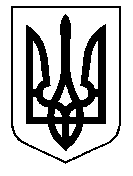 ТАЛЬНІВСЬКА РАЙОННА РАДАЧеркаської областіР  І  Ш  Е  Н  Н  Я14.07.2015                                                                                    № 40-18/VI                                              Про затвердження технічної документації з  нормативної грошової оцінки земельної ділянки площею 1,7987 га гр.. Босовській М.М. для ведення особистого селянського господарства, розташованої в адміністративних межах Білашківської сільської радиВідповідно до статті 10 Земельного кодексу України та пункту 21 частини 1 статті 43, статті 59 Закону України «Про місцеве самоврядування в Україні», статті 23 Закону України «Про оцінку земель»,  Порядку нормативної грошової оцінки земель сільськогосподарського призначення  та населених пунктів, затвердженого наказом Держкомзему України, Міністерства аграрної  політики України, Міністерства будівництва, архітектури та житлово-комунального господарства України, Української академії аграрних наук від 27.01.2006                № 18/15/21/11, зареєстровано в Міністерстві юстиції України 05.04.2006 за               № 388/12262, розглянувши  технічну документацію з  нормативної грошової оцінки земельної ділянки площею - 1,7987 га, для ведення особистого селянського господарства гр.. Босовської Марії Минівни, яка розташована за адресою: Черкаська область, Тальнівський район, адміністративні межі Білашківської сільської ради, за межами населеного пункту, розроблену ДП «Черкаський науково-дослідний та проектний інститут землеустрою», враховуючи позитивний висновок державної експертизи землевпорядної документації від 16.04.2015 № 424 та постійної комісії районної ради з питань адміністративно-територіального устрою, регулювання земельних відносин, охорони навколишнього природного середовища, районна рада  ВИРІШИЛА:Затвердити  технічну документацію з нормативної грошової оцінки земельної ділянки площею - 1,7987 га, для ведення особистого селянського господарства гр.. Босовської Марії Минівни, яка розташована за адресою: Черкаська область, Тальнівський район, адміністративні межі Білашківської сільської ради, за межами населеного пункту.Взяти до відома, що: вартість земельної ділянки з урахуванням коефіцієнта індексації 3,997 на дату оцінки 16 березня 2015 року становить 63411,37 (Шістдесят три тисячі чотириста одинадцять гривень 37 копійок); кадастровий номер земельної ділянки 7124080400:01:001:0026; технічна документація з розрахунку нормативної грошової оцінки земельної ділянки зберігається у Відділі Держземагентства у Тальнівському районі.Контроль за виконанням рішення покласти на постійну комісію районної ради з питань адміністративно-територіального устрою, регулювання земельних відносин, охорони навколишнього природного середовища.Голова районної ради                                                               Н. Руснак 